 PSHE KNOWLEDGE ORGANISER Year 1 Growing and Changing PSHE KNOWLEDGE ORGANISER Year 1 Growing and Changing PSHE KNOWLEDGE ORGANISER Year 1 Growing and Changing PSHE KNOWLEDGE ORGANISER Year 1 Growing and ChangingOverview of lesson objectivesOverview of lesson objectivesBooks and websites to support at homeBooks and websites to support at homeIn this unit, you will learn:Lesson 1 :What is inside our body?Lesson 2:How  do you take care of a baby.Lesson 3:What changes have happened since you were a baby?Lesson 4: What is private?Lesson 5:Is it a surprise or a secret.In this unit, you will learn:Lesson 1 :What is inside our body?Lesson 2:How  do you take care of a baby.Lesson 3:What changes have happened since you were a baby?Lesson 4: What is private?Lesson 5:Is it a surprise or a secret.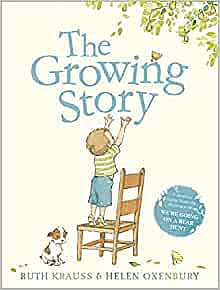 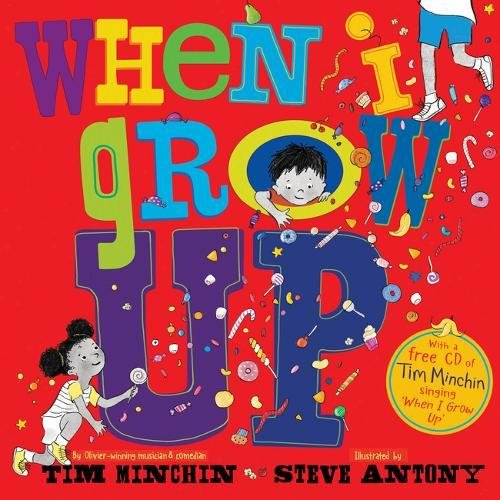 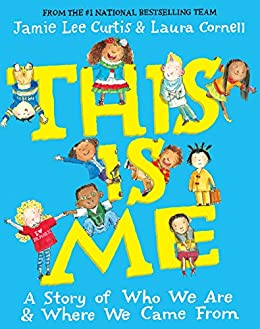 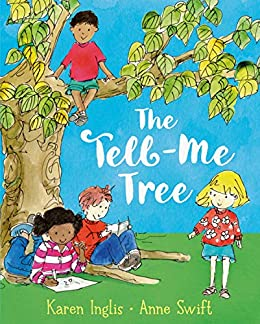 Content of LessonsContent of LessonsContent of LessonsContent of LessonsLesson 1Lesson 2Lesson 2Lesson 3To name major internal body parts.Understand and explain simple bodily processes.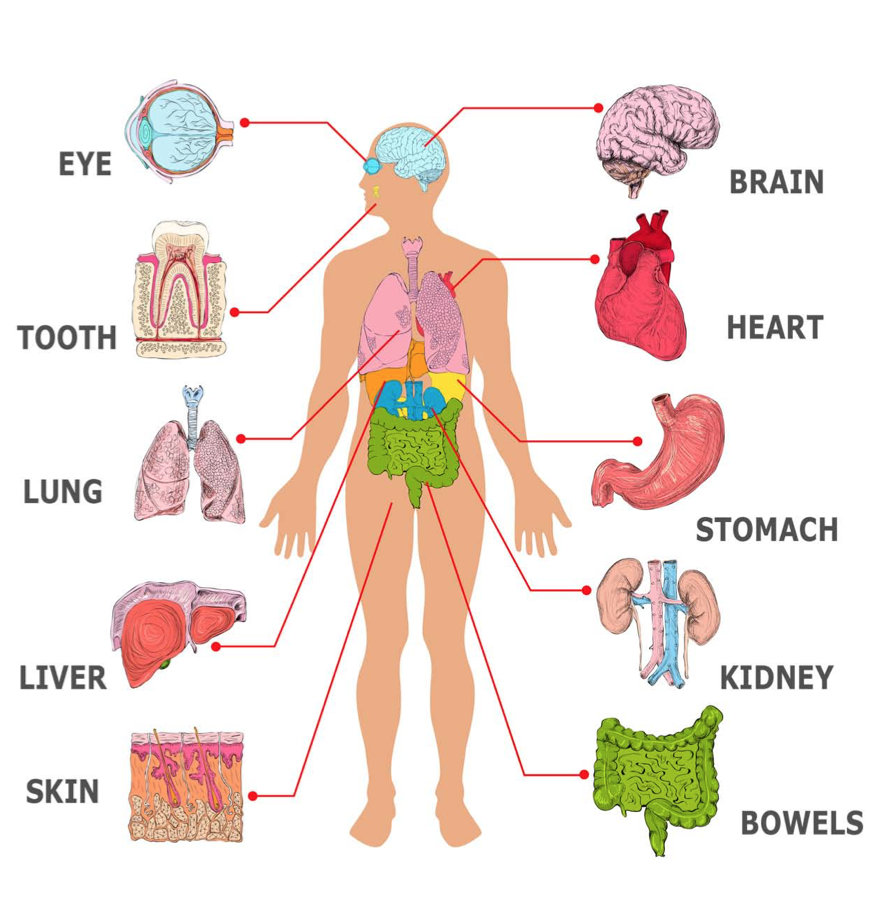 To understand some of the tasks required to look after a baby.Explain how to meet a baby's needs.To understand some of the tasks required to look after a baby.Explain how to meet a baby's needs.To identify things that you could do as a baby to now.Identify the people who help us at different stages.Lesson 4Lesson 5Key vocabTo identify parts of the body that are private.Describe ways in which private parts can be kept private.To identify secrets or surprises.Identify who they can talk to if they feel uncomfortable.To identify secrets or surprises.Identify who they can talk to if they feel uncomfortable.Good and bad touch